T1000 ONE GRAND PATROL SCORING & RULES                    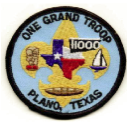 Patrol MeetingsPoints will be awarded for each recorded patrol meeting based on attendance of assigned patrol members.  Make sure inactive Scouts are assigned to the Pine Tree Patrol by your Patrol Advisor.100%   	3     75 %    	2      per Patrol Meeting held50 %   	1Patrol ActivitiesPoints will be awarded for each recorded patrol activity based on attendance of assigned patrol members.100%   375  %  	2      per Activity50  % 	1Regular Troop MeetingsPoints will be awarded based on attendance of assigned patrol members.  Members are considered not in attendance if not in the proper uniform to include the neckerchief.  No points will be awarded to patrols without their flag100%   375  %  	2      per Troop Meeting50  % 	1Troop or Patrol CampoutsPoints will be recorded for each recorded Campout based on attendance of assigned patrol members.  Members will not be allowed if not in the full and proper uniform no points for a patrol with no flag or with less than 5 members attending.100%   375  %  	2      per Campout50  % 	1Advancement5 points for each rank advancement during the period  12/2015  SRL